  Western Regional Partnership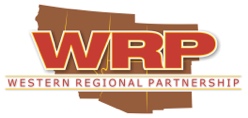 September 2020 UpdatesWRP sends out monthly updates on agency efforts relevant to the WRP Mission.  This includes publicly available information from WRP Partners and agency news releases, etc. to assist to create greater awareness of current WRP Partner actions.  If you have any updates you would like to share, please email that information to amyduffy@westernregionalpartnership.org.   In this edition of WRP Monthly updates:WRP UpdatesDeep-dive calls, in support of current WRP Priority on Building Resilience, are being held with subject matter experts over the summer on resilient energy infrastructure, resiliency of airspace, disaster mitigation and water security.  Other webinar and Committee calls over the summer are in process of being confirmed; details forthcoming. October 2020 WRP Activities – all times in Pacific (please contact amyduffy@westernregionalpartnership.org for more information):October 1: WRP Disaster Mitigation Deep-Dive CallOctober 9: WRP Resilient Energy Infrastructure Deep-Dive CallOctober 13: WRP Resiliency of Airspace call to more fully scope Gap 3: Development of Counter UAS State and Federal PolicyOctober 15: WRP Webinar on Fort Huachuca Sentinel Landscape/partnership water effortsOctober 19: WRP Resiliency of Airspace call to more fully scope Gap 2: Integration of UAS into the NASOctober 20: October WRP SC Call with Committee Co-Chairs and GIS LiaisonsOctober 22: WRP Webinar on Collaborative Tools for Resolving Water Disputes October 27: WRP Deep-Dive Call on Resiliency of AirspaceOctober 28: WRP Water Security Deep-Dive callOctober 30: WRP Tribal Engagement Temporary Working Group CallEnergyFederal Updates U.S. EPA chief challenges California effort to mandate zero emission vehicles in 2035Gas Transmission Pipelines:  Interstate Transportation of Natural Gas Is Generally Reliable, but FERC Should Better Identify and Assess Emerging Risks GAO-20-658, September 23BLOG: USGS and EERE: Collaborating to Strengthen America’s Energy and Resource IndependenceReview of major infrastructure projects, including Lake Powell Pipeline, hastened by Trump orderDOI:    DOI identified more than 70 energy and infrastructure projects that could benefit from President Trump’s June executive order allowing them to skip environmental reviews and other requirements for quicker approval amid the economic downturn.DOI-BLMBLM’s final rule streamlines royalty rate reduction process for non-energy solid minerals mined on public landsThe Bureau of Land Management invites public input on rock quarry expansion near ChlorideBureau of Land Management publishes Environmental Impact Statement on proposed Yellow Pine Solar ProjectBureau of Land Management to hold October geothermal lease saleThe Bureau of Land Management seeks public comment on Geofortis Minerals Mining OperationThe Bureau of Land Management seeks public input on proposed oil and gas lease sale in New Mexico and OklahomaThe Bureau of Land Management New Mexico accepting comments for January 2021 oil and gas lease saleBLM seeks comments on 28 parcels covering 67,586 acres in geothermal lease sale in Southwestern UtahThe Bureau of Land Management announces annual adjustment to drilling permit fee on public landsBLM announces annual adjustment to drilling permit fee on public landsBLM authorizes Lugo-Victorville project to upgrade telecommunications facilitiesBLM approves Mesa Wind Repower Project near Palm SpringsThe Bureau of Land Management seeks comments on oil and gas regulationsPublic comments for the oil and gas lease sale in Kern County are due by September 25thDOESecretary Brouillette Authorizes Federal Intervention During California Grid Reliability Emergency. In 2019, 9 of the 10 highest-generating U.S. power plants were nuclear plantsSolar energy generation on California's grid declined nearly 30% in the first two weeks of September from its July average as wildfire smoke blanketed the state, the EIA said Wednesday.DOE Issues Emergency Order to Alleviate California Power CrisisU.S. oil demand declined last week to 17.4 million barrels per day from 18.4 million barrels per day the week prior, the EIA reported Wednesday in its Weekly Petroleum Status report.Untapped Potential Exists for Blending Hydropower, Floating PVIntroducing DERCF: A Web-Based Tool and Cybersecurity Framework for Distributed Energy SystemsGrid Coordination Unlocking Electric Vehicle FlexibilityARIES and RAIL Promise To Advance Renewable Energy Innovation and IntegrationRenewables Rescue Stability as the Grid Loses SpinThe Energy Information Administration, meanwhile, lowered its forecast for 2021 global oil demand in its short-term energy outlook Wednesday.U.S. wind investment hits $13 billion in 2019, generating capacity grows across the countryFERCFERC, NERC Staff Outline Cyber Incident Response, Recovery Best PracticesFERC Seeks Comments on Potential Risks to Bulk Electric SystemFERC Asks Energy Sector to Report Huawei, ZTE Usage FERC seeking comment on foreign cybersecurity risks to U.S. bulk electric systemGrid of the Future? FERC Opens the Door to Aggregation of Distributed Energy ResourcesTwo FERC decisions pose problems for renewable energy generationDHS:   DHS released the Electromagnetic Pulse (EMP) Program Status Report as part of an update on efforts underway in support of Executive Order (E.O.) 13865 on Coordinating National Resilience to Electromagnetic Pulses. E.O. 13865 establishes resilience and security standards for U.S. critical infrastructure as a national priority.State UpdatesCA:Governor Newsom Signs Emergency Proclamation to Free Up Additional Energy Capacity Amid Heat Wave Following Wildfire Caused Power System Disruptions & Near Record Energy Demand, California Takes Action to Conserve Energy PG&E outages leave tens of thousands without power as fires tear through Northern CaliforniaCalifornia ISO declares a Stage 2 Emergency, blackouts possible as Bay Area sees record-setting tempsCO:Oil's collapse could spark growth in Colorado natural gasOil and gas companies in Colorado will have to capture and eliminate 95% of harmful air pollutants released when they hydraulically fracture wells and then monitor well-site emissions continuously for six months under first-of-their-kind standards. UT:Energy Storage WebinarOctober 26, a special combined Summit — the 2020 Utah Economic & Energy Summit. Learn from a world-class group of presenters and panelists and connect with industry professionals. Tribal UpdatesNavajo Nation connects more homes to electric grids with CARES Act fundsAssistant Secretary Tara Sweeney Announces $5.5 Million Available for IEED Energy Mineral Development Program GrantsEnergy and Mineral Development Program grants.  This grant is a major funding opportunity for Tribal energy resource assessments, project feasibility studies, or other pre-development studies necessary to process, use and develop energy and mineral resources on Indian Land.  Grant applications are due on December 2, 2020.  There is no cost share requirement. https://www.grants.gov/web/grants/view-opportunity.html?oppId=328986 DOE announced up to $15 million in new funding to deploy energy technology on tribal lands. This funding through the DOE Office of Indian Energy Policy and Programs will support Indian Tribes, Alaska Native Regional Corporations and Village Corporations, Intertribal Organizations, and Tribal Energy Development Organizations. Should tribes so choose to unleash their vast undeveloped energy resources, this funding opportunity announcement (FOA) would help support those communities. The application deadline has been extended to Dec. 10, 2020. This extension is to allow those tribal communities dealing with COVID the opportunity to respond to this FOA. See the FOA for all eligibility requirements and how to apply. Please see the Office of Indian Energy Policy and Programs website for a map and summaries of the Office’s competitively funded projects.RegionalUtilities are pledging zero-carbon emissions, but "the math doesn't yet add up"Oil demand has peaked and won't recover from the pandemic, BP and DNV GL sayOffshore wind could provide energy when California needs it most, Cal Poly study saysUtility sector wary of new security rules for distributed resourcesCalifornia blackouts put the spotlight on reliability, planning for Arizona utilitiesNatural ResourcesFederal UpdatesDOIICYMI: Trump Administration continues to improve endangered species conservationTrump Administration Transfers Federal Water Projects in Utah to Local Water UsersTrump Administration Announces More Than $130 Million in Public-Private Funding for Wetland Conservation ProjectsICYMI: Asst. Sec. for Fish, Wildlife, Parks Wallace: Manatee, Hawaiian goose and more imperiled species being savedInvasive Species Strategic Plan. DOI  announced the release of the draft Invasive Species Management Plan. The plan has been developed pursuant to the 2019 John D. Dingell, Jr. Conservation, Management, and Recreation Act, which required preparation of an invasive species strategic plan. Upcoming consultations and listening sessions will inform DOI efforts in refining the plan. Additional details will be provided in the Federal Register.Neotropical Migratory Bird Conservation Act Grants. To support projects that promote the conservation of neotropical migratory birds and their habitats. Due: November 5, 2020. Learn moreDOI-BLMBureau of Land Management approves grazing plan amendment for Sonoran Desert National MonumentBLM releases proposed plan for Cotoni-Coast Dairies that includes fire preventionBureau of Land Management updates mineral cost recovery fee scheduleBLM reviews how to build solar plant without harming desert tortoisesDOI-USFWSAsst. Sec. for Fish, Wildlife, Parks Wallace: Manatee, Hawaiian goose and more imperiled species being savedESA Listing and Critical Habitat Proposed for Rare Marsh Plant Found Only in New MexicoThe Funding Opportunity for the U.S. Fish and Wildlife QZAP FY2020 has officially been posted. The total funding amount for projects is approximately $1,830,000.00, which is a significant increase from years past. Consequently, USFWS has expanded the categories and priorities of potential projects. Additionally, there is a significant change in the application process this year resulting from our transition to GrantSolutions.gov. This opportunity will be open for application through October 18, 2020. Contact barak_shemai@fws.gov for more information.USFWS Proposed Rule for designating critical habitatProposal Clarifies Critical Habitat Designations: Public input sought on processes for considering critical habitat exclusions under the Endangered Species ActThe distinct population segment of the western yellow-billed cuckoo continues to meet the definition of a threatened species under the Endangered Species Act. USFWS Proposed Rule for designating critical habitatDraft Invasive Species Strategic PlanDOI-BuRECPartnership celebrates the restoration of Truckee River fish passage to historical spawning groundsTrump Administration takes another step to transfer federal water facilities to local ownership in UtahTrump Administration Continues Developing and Delivering More Water Supplies in CaliforniaReclamation projects Colorado River drought operations for the next 5 yearsReclamation invests $3.3 million for internal applied science projects to improve modeling, forecasting and data toolsTrump Administration awards $46 million construction contract to build two pumping plants for the Navajo-Gallup Water Supply ProjectWaterSMART Cooperative Watershed Management Program Phase II. For watershed groups: To implement on-the-ground watershed management projects that will address critical water supply needs, water quality concerns, and restoration needs, helping water users meet competing demands and avoid conflicts over water. Due: November 17, 2020. Learn moreDOI-BOEM: BOEM, BSEE Advance New Research on Potential Policy Changes To Increase Oil and Gas Production in the Gulf of MexicoDOE:  Energy Department Announces Notice of Intent to Issue Funding to Advance Water SecurityEPAEPA finalizes rule on regulatory guidance document transparencyThe EPA announced Wednesday it is creating a new office focused on western lands issues that the agency expects will help speed cleanups of abandoned hardrock mining sites. The new Office of Mountains, Deserts, and Plains will be located in Lakewood, Colorado. Trump Administration and Partners Designate Arizona’s Rio Salado as the 20th Urban Waters Federal Partnership ProjectUSDA-NRCS: NRCS Awards $5 Million to Support Wetland Mitigation BankingState Updates 6 Western States Blast Utah Plan to Tap Colorado River WaterAZ:     The Arizona Department of Forestry and Fire Management (DFFM) - Western Bark Beetle Initiative Grant Program is accepting applications. With funding provided by the USDA Forest Service, DFFM is soliciting proposals from $10,000 to $70,000 to treat a minimum of 10 acres where ponderosa pine is the main host tree. This program requires 50% (1:1) match from a non-federal source. Projects must be completed by September 2021. Priority may be given to projects that can be completed by June 2021. Applications are due November 4, 2020. Apply online at: https://gn.ecivis.com/GO/gn_redir/T/1pp5ultu0v81a.CA:Water Balance Data: Foundation for Building State's Water Resilience Watch RecordingDWR is accepting comments on the draft Systemwide Flood Risk Reduction Program Guidelines. The program oversees projects that further the goals of the Central Valley Flood Protection Plan. Webinars to discuss the draft guidelines will be held in the morning and afternoon of Monday, Oct. 12 and on Tuesday, Oct. 13. The comment deadline is Friday, Oct. 30.The next Lunch-MAR webinar hosted by DWR Flood-Managed Aquifer Recharge (Flood-MAR) program will be Wednesday, Oct. 7. The program will feature Maurice Hall, EDF.CO: Colorado Governor Releases Draft GHG Pollution Reduction Roadmap for Public CommentGov. Polis Takes Action on Colorado Drought, Calls on USDA to Expedite Assistance for Farmers and RanchersTesting Colorado fish for toxic chemicalsNM:   New Mexico unprepared for drier futureUT:  Stream treatments for Utah Cutthroat troutTribal UpdatesThe Intersection of Industrial and Indigenous Forest Management. Friday, October 16, 2020 | 4:30pm - 6:00pm Virtual Panel (Webinar) This 2020 S.J. Hall Lecture in Industrial Forestry will examine the intersection of industrial and indigenous forest management in California and across the United States. Special Meeting of the GWAICC Features Presentations from Tribal Leaders. September has been a busy month for the Governor’s Water Augmentation, Innovation and Conservation Council (GWAICC). After a COVID-19 imposed hiatus since their March 13 meeting, the council held a special virtual meeting on September 10 to hear from tribal leadership on tribal water rights and water settlements. In the three-hour public meeting, the council heard presentations from nine of Arizona’s 22 federally recognized Tribes. GWAICC Website  September 10, 2020 Meeting  September 15, 2020 MeetingOur land was taken. But we still hold the knowledge of how to stop mega-firesReclamation's Native American Affairs Technical Assistance Program is making up to $1 million available in Fiscal Year 2021 for tribes and tribal organizations in the western US to develop, manage, and protect tribal water and related resources. Each selected project is eligible to receive up to $200,000. The funding opportunity is available on www.grants.gov by searching for funding opportunity number BOR-DO-20-F013. Applications due on October 28, 2020. News Release and Native American Affairs HomepageCall for Papers – Tribal Fish and Wildlife ManagementSecretary Bernhardt signs order creating the Bureau of Trust Funds AdministrationRegional UpdatesExplainer: Who regulates U.S. drinking water, and how? - Circle of BlueThe 17th Biennial Symposium on Managed Aquifer Recharge will be held as a virtual event on Oct. 5–9. The symposium is a collaborative effort between the Arizona Hydrological Society and the Groundwater Resources Association of California.An ongoing webinar series on the third Friday of every month covers a variety of California water issues. Organized by the University of California Agriculture and Natural Resources Water Program Team, the series started last month with a lecture on water and property rights. The Network’s Virtual Policy Forum digs into the question, What does the future of landscape conservation look like? A recording of the forum is available, and a summary of this event is being written and will be shared. Managers warn that Rio Grande could go dry in AlbuquerqueDesert Fish Habitat Partnership – Deadline to apply has been extended to October 9, 2020!Western Division of the American Fisheries Society – Fall NewsletterWeb-based “Water Blueprint” Explained in WRRC Brown Bag Webinar: two speakers from the ASU Kyl Center for Water Policy introduced the new Arizona Water Blueprint, an online water data hub and information resource. View the Recorded WebinarArizona Water Blueprint Website2020 US Mexico Transboundary Groundwater Conference - Registration OpenConnecting Land and Water for Healthy CommunitiesThe Future Hydrology of the Colorado River Basin, Center for Colorado River Studies, Utah State University - Read the Two-Page Brief - Read the Complete PaperNASF releases latest 2019-2020 annual report entitled "100 Years Protecting Forests"WWRM 2020 Dec. 1-4: Registration and preliminary meeting details are now available for the virtual 13th Wind Wildlife Research Meeting (WWRM 2020). Learn more and register hereNew Webinar Series on Conservation Banking Topics! Restoring Leopard Frog Habitat in Cienega Creek, Arizona (Updated for 2020)Private Partnerships to Remove Bullfrogs from Cattle Ponds in Southern ArizonaCalifornia's solution for climate change goes up in smokeNASF comments on proposed rule to define 'habitat' for ESA implementationWestern Native Trout Initiative's FY2021 Request for Proposals is live.  You can view the funding opportunity at https://westernnativetrout.org/rfp-2021/  Due Friday, October 30, 2020 The National Fish Habitat Partnership has released its Annual Report, highlighting activities from our 20 Fish Habitat Partnerships and Board from 2019.Arizona Land and Water Trust (Trust) recently partnered with BLM to permanently protect 477 acres of the Hayhook Ranch. Conservation of this ranch preserves important wilderness, protects cultural and spiritual values, and improves public access to the 5,080-acre Coyote Mountains Wilderness Area located approximately 40 miles southwest of Tucson. Read more about this project in our press release. WGA: WGA announced the launch of a new Toolkit for Invasive Annual Grass Management in the West. Under a shared stewardship Memorandum of Understanding, WGA and the U.S. Department of Agriculture have collaborated on efforts to meaningfully address the large-scale infestation of invasive annual grasses on western forests and rangelands. The result of this effort is a new toolkit for land managers to address the spread of invasive annual grasses in the West, including species such as cheatgrass, medusahead, and ventanata. The toolkit is comprised of three elements: (1) a roadmap for invasive grass management in the West, with new best management practices for the identification and protection of relatively intact “core” areas; (2) case studies highlighting the application of these practices in Idaho and Wyoming; and (3) a new geospatial data layer to help state and local officials manage invasive annual grasses at home, while also offering opportunities to identify new cross-boundary collaborative projects. The announcement was accompanied by a webinar to explain the toolkit.Western Governors urged federal agencies to "maintain a close working relationship" with state wildlife managers about the proposed rule, Endangered and Threatened Wildlife and Plants; Regulations for Listing Endangered and Threatened Species and Designating Critical Habitat. Learn why the Governors assert that collaboration on the proposed rule, which seeks to establish a regulatory definition of “habitat,” would avoid unintended consequences for state management of species. Learn moreMilitary Readiness, Homeland Security, Disaster Preparedness and AviationMilitary ReadinessDoD Esper: Air Force, Space Force Leading Charge to New TechnologiesEsper Describes Steps to Maintaining Future Maritime SuperiorityVideo: Top DOD Officials Hold Virtual Town Hall MeetingHypersonic weapons budget expected to remain steadyThe Real F-35 Problem We Need to Solve How California Guard MQ-9s are helping with fire response2020 Virtual Defense Communities Summit Series: ADC was joined by the four top installations officials at DOD for a very interesting discussion on key topics facing bases, communities and everyone that supports them. Including an exclusive briefing by Assistant Secretary of Defense for Sustainment Jordan Gillis on the reorganization of his office and what it means for OSD policy decisions moving forward. Click to watch now!New Military Times installation Guide 2020Unmanned aircraft that saw heavy combat in the global war on terrorism are now headed to seaDoD Awards $25 Million in Grants to Six Defense Manufacturing Community Support ProgramsDoD Announces DCIP Award RecipientsKey Takeaways from Annual DOD State Liaison Office ConferenceDOD Approves $50 Million in Grants Under Defense Community Infrastructure Pilot ProgramU.S. military re-emphasizing large warfighting exercisesNGA, Department Of Defense Launch Initiative To Unlock Economic Potential Of Defense AssetsThey flew into the fire: How California National Guard crews rescued hundreds in Creek FireU.S. military is offered new bases in the PacificAI Will Fly Fighters In Dogfight Tests By 2024: SecDefSummer 2020 edition of the DoD Cultural Resources Program newsletter, "Cultural Resources Update"REPIREPI Monthly Newsletter, September 2020 Edition - Web version: [https://repiprogram.createsend1.com/t/d-e-cjrdthd-l-r/]REPI Resilience Webinar: Wednesday, November 18, 2020, at 1 PM ET. A National Look at Military Installation Resilience will identify challenges that military installations are facing due to changing environmental conditions, and highlight best-practices learned from ongoing projects, to equip installations and partners with the knowledge necessary to execute successful REPI resilience projects. To register for and join this webinar, click here [https://www.repi.mil/Resources/Webinars/ModuleID/84948/ItemID/4569/mctl/EventDetails/].Past REPI Webinar: “Effective Community Engagement”, please visit the REPI website [https://www.repi.mil/Resources/Webinars.aspx] to view the webinar recording REPI Office Resiliency Efforts: https://www.repi.mil/Resilience/ REPI Interactive Map [https://www.REPImap.org]. Using the National Fish and Wildlife Foundation “Coastal Resilience Evaluation and Siting Tool” [https://nemac.github.io/NFWF_tool/dist/#Home], REPI has added “Storm Surge”, “Critical Infrastructure”, and “Critical Facilities” layers to depict changing environmental conditions. Additionally, they have added multiple wildfire layers showing wildfire hazard potential as well as active and historic fires. USAF NTTR: Training our way to victorySecAF, DVs tour Luke AFB, highlight military familiesAround the Air Force: Leaders Speak at Air, Space and Cyber ConferenceBrown readies the Air Force, wants to ‘go fast’Next-gen air dominance lacks ‘constituency’Senate confirms Lt. Gen. David Allvin as next Air Force vice chief of staffMitchell touts low-cost drones as ‘force multipliers’The Air Force’s robot pilot returns to the skiesAir Force begins live-fire testing on new helicopter, Jolly Green IIThe Air Force’s future tanker planes could be autonomousAir Force considers fielding multiple drone modelsThe Air Force Needs a New Non-Stealthy BomberOne-Third of Air Force Workers May Remain Remote PermanentlyAir Force cargo planes could get new job in the fightThe Air Force successfully tested a mobile laser weapon to protect convoys from enemy dronesRevealed: US Air Force Has Secretly Built and Flown a New Fighter Jet Air Force General Defends Plans for Mixed F-35, F-15 FleetRezoning Approved at Loop 303 and Olive AvenueThe new US Air Force chief has a reputation of only asking for what he needs. He’s going to need a lot.The Air Force's 'Connect Everything' Project Just Had a Big Success Unarmed Minuteman 3 missile launched from Vandenberg Air Force Base for system testNew US Air Force chief of staff forecasts aircraft platform cutsArmy Inside the Army's Fearless, Messy, Networked Warfare Experiment In Arizona desert, the Army prepares to fight much faster aided by artificial intelligenceNavyDoD ponders 581-ship fleet, as Navy shipyard problems persist$980.3 Million Awarded for China Lake Earthquake ReconstructionThe Pentagon is eyeing a 500-ship Navy, documents revealNew Ships In Navy Plan = No ‘Slaughter Across The Beach’ For Marines Esper: Unmanned vessels will allow the Navy to reach 355-ship fleetIs the US Navy winning the war on maintenance delays?The Navy is preparing for a major unmanned battle test in the PacificUSMC Intense video shows fiery Marine Corps F-35 crash after colliding with a C-130Marine KC-130 and F-35 collide in CaliforniaUS Marine Corps Commandant says traditional amphib ships still needed, but service will focus on new smaller fleetDefense News Radio, Ep. 77: Marine Corps Commandant Gen. David BergerAmerica’s top Marine says the US must shake up its military presence in the PacificExclusive: Interview with Marine Corps Commandant Gen. David Berger Marine Corps restores priority to ground-based air defense‘Reshape from within’: How Berger plans to transform the Corps without a budget increaseMarine Corps’ Builds New Littoral Regiment, Eye On Fake Chinese Islands California Marine unit set to receive first amphibious combat vehicleU.S. Marine Corps F-35Bs of the “Wake Island Avengers” Land In The UK For Joint Training With British LightningsMarines placing small UAVs into ground combat element, as aviators still refining large UAS requirementHomeland Security/Disaster PreparednessThe United States Has Become a Disaster Area New Collaboration Between NRCS and FEMA To Provide Disaster Recovery AssistanceFHWA Issuing $574M in Emergency Funds For a Variety of DisastersWashington emergency responders first to use SpaceX’s Starlink internet in the field: ‘It’s amazing’FEMA and the Federal Highway Administration developed guidance for federal assistance for the restoration of inundated and submerged roads damaged or destroyed by a declared major disaster. The draft policy and accompanying comments matrix are located on the FEMA website. FEMA will accept public comments until Oct. 14. FEMA's National Exercise Division is now accepting nominations to the National Exercise Program (NEP). Fall nomination round submissions are due by Nov.1 and decisions will be sent by Dec. 1. The NEP will hold additional exercise nomination rounds in spring and fall of 2021. FEMA is hosting a 60-minute webinar for state, local, tribal, territorial and other whole community partners to discuss the nomination process. The webinar will be held at 2 p.m. ET on Tuesday, Oct. 6. To participate in the webinar: FEMA Teleconference: 1-800-320-4330, PIN 559550# Presentation: FEMA Adobe Connect FEMA Opens Application Period for Hazard Mitigation Assistance Grants. This week, FEMA opens the application period for two competitive hazard mitigation grant programs totaling $660 million. The two grant programs, the Flood Mitigation Assistance grant and the Building Resilient Infrastructure and Communities grant, or BRIC, will provide funds to states, tribes, territories and local communities for eligible mitigation activities. These programs allow for funding to be used on projects that will reduce future disaster losses and will strengthen our nation’s ability to build a culture of preparedness. The application period will open on Wednesday, Sept. 30, and close on Jan. 29, 2021.  To help grant applicants with successful submissions and a possibility of an award, FEMA developed a robust library of readily accessible program support materials for BRIC and Flood Mitigation Assistance. During the summer, FEMA hosted a series of webinars to introduce BRIC concepts and provided an overview of the Notice of Funding Opportunities. These videos as well as the transcripts are available FEMA’s website.FEMA developed guidance that clarifies and refines the requirements that apply to certain agricultural structures and accessory structures located in Special Flood Hazard Areas.FEMA Holds Public Comment Period for Mitigation Planning Updates. On Aug. 28, FEMA published updates to the Flood Mitigation Assistance (FMA) grant program and mitigation planning regulations for public comment in the Federal Register. The updates synchronize the requirements enacted by the Biggert-Waters Flood Insurance Reform Act of 2012 (BW-12). In addition, FEMA is replacing substantially similar terms and definitions in BW-12 to better align with the Code of Federal Regulations Title 2 part 200: Uniform Administrative Guidance. This update of outdated terms and definitions also impacts FEMA's Property Acquisition and Relocation for Open Space, mitigation planning and Hazard Mitigation Grant Program regulations. Since the passage of BW-12, FEMA has implemented these updates and is in now making the changes administratively in statute. The 60-day public comment period is open until Oct. 27. Visit Regulations.gov and provide comments to Docket ID: FEMA-2019-0011.FEMA Releases COVID-19 Resource Tools. The "COVID-19 Resource Summary Report" compiles available resources provided by federal departments and agencies. The second tool, "COVID-19 Resource Roadmaps," provides a deep-dive into specific topic areas and challenges associated with COVID-19 recovery. 2020 State of the Homeland Address, as delivered by Acting Secretary Chad Wolf can be viewed here: https://www.youtube.com/watch?v=o2o-NsymK7E&feature=emb_titleEPA at 50: Emergency Management and Recovery to Protect Our NationCyberPresidential Memorandum on Space Policy Directive-5—Cybersecurity Principles for Space Systems – and - White House issues new cybersecurity policy for space systemsCaught in the Crosshairs: Are Utilities Keeping Up with the Industrial Cyber Threat?FBI Director: Feeding DOD's Cyber Offense Operations Is Crucial to New Strategy Watchdog Highlights Need for Better Cyber Coordination Across Government Navy's fifth annual cybersecurity event goes onlineCybersecurity:  Clarity of Leadership Urgently Needed to Fully Implement the National Strategy, GAO-20-629, September 22Cyber attack most likely space threat: Maj. Gen. WhitingWhen You Can't Add Cybersecurity Staff, Build Cyber-Resiliency Instead States Experiment with Automation to Bolster Cybersecurity CISA, International Counterparts Highlight Mistakes Organizations Make After a Cyber Intrusion WildfiresNational Fire NewsNo drones in fire zones!Wildfires throw harsh light on forest managementWildfires' Toxic Air Leaves Damage Long After the Smoke Clears Air attack helps firefighters gain footholdPrescribed Fire Debate Continues as Wildfires BurnWestern States Battling Wildfires Get Recovery FundsWildfires in the West: Heat wave adds to California woes; the high cost to Colorado Wildland fire outlook. Check out the latest #WildlandFireOutlook! Available here. The West is burning, so California struggles to find help fighting its wildfiresWe Know How to Prevent Megafires. We're Just Not Doing ItNational Cohesive Wildland Fire Management Strategy Oct 28 (11 am – 2 pm MDT) Virtual Workshop. The challenges of the 2020 Fire Year continue to accelerate in known and unknown environments. REGISTER HEREReducing wildfire risk and protecting structuresVideo: Caltrans Highlights Wildfire Recovery EffortsIn the Midst of the Worst Wildfire Season on Record, Governor Newsom Signs Legislation to Bolster State’s Wildfire Preparedness and Response Efforts, Protect High-Risk CommunitiesIn California: A tiny pest helped stoke this year’s devastating wildfiresCalifornia outpaced Trump's Forest Service in wildfire prevention work. While more than half of California’s forests fall under federal management, the U.S. Forest Service consistently spends fewer dollars than the state in managing those lands to reduce wildfire risks, a Reuters data analysis reveals.In California: 150 million dead trees could fuel unprecedented firestorms in the Sierra NevadaCalifornia May Need More Fire to Fix its Wildfire ProblemMilitary aviators aid in the fight against growing wildfires in California with rescues and water dropsExplosive wildfires across California stoked by fierce windsWildfires burn record acreage in CaliforniaCaltrans' Fire RoleCalifornia May Need More Fire to Fix its Wildfire Problem For the latest info on current wildfires in CA, visit these helpful websites:- Inciweb 
- Cal Fire
- National Fire Situational Awareness Tool CO Gov. Polis Takes Action on Statewide FiresFrom Colorado: How forest management can help prevent large wildfiresFour large wildfires burning in Colorado have cost $77 million to fight — so farIn Nevada: Munch bunch goats lend their talents to wildfire preventionNew Mexico stakeholders to hold Wildland Urban Fire Summit to learn from raging Southwest firesAviationAre The Days Of Manned Fighters REALLY Numbered? Flooding the zone: Future aviation capability tightens kill chain at Project ConvergenceNASAO's Virtual Conference Concludes SuccessfullyAirbus on Monday unveiled concepts for zero-emission passenger aircraft it hopes could enter service by 2035. The company said each aircraft would be powered by hydrogen and incorporate multiple new technologies and aerodynamic configurations to help achieve the zero-emission goal. Pilots will still be in demand in post-pandemic worldEnhanced safety may be key to business aviation recoveryColorado DOT Releases State Aviation System PlanCritical Update: NASA's Big Plans For the Moon and Beyond  FAA Aviation Research Grants Program. For aviation research grants and cooperative agreements to pursue the long-term growth and short-term technical needs of civil aviation. Due: September 7, 2027. Learn moreAirline industry warns it won't fully rebound until 2024U.S. Secretary of Transportation Elaine L. Chao announced today that the Trump Administration will award more than $1.2 billion in airport safety and infrastructure grants through the Federal Aviation Administration (FAA) to 405 airports in 50 states and the Federated States of Micronesia, the Marshall Islands, the Northern Mariana Islands, Puerto Rico, Palau, and the U.S. Virgin Islands.FAA updates guidance for reporting laser strikesUAV/DronesAccess to Controlled Airspaces Advances Drone and Overall Aviation SafetyThe Federal Aviation Administration (FAA) today made it easier for drone pilots to quickly and safely access controlled airspace by adding 133 air traffic facilities to the Low Altitude Authorization and Notification Capability (LAANC) system. LAANC is an automated application and approval system for drone pilots requesting to fly below 400 feet in controlled airspace. Ep. 75: The next big thing(s) in unmanned systemsWalmart piloting drone delivery program in N.C.Amazon Prime to conduct drone delivery trialsSpectrumNTIA Announces 2020 Spectrum Policy SymposiumTransition Plans and Transition Data for the 1755 – 1780 MHz BandTransition Plans and Transition Data for the 1695 – 1710 MHz BandArchive of Transition Plans and Transition Data for the 1755 – 1780 MHz BandFederal Coalition Announces Second Summit on Improving Broadband Access in Indian CountryLocal Governments Appeal Court Decision Upholding FCC's 5G Rules USDA released a final rule to allow the use of funds under select programs to help expand access to broadband services for America’s rural businesses and residents. here: https://www.rd.usda.gov/sites/default/files/USDARD_SA_SmartUtilityAuthorityFinalRule.pdfUSDA is accepting applications to provide broadband service in unserved rural areas. The Community Connect Grant Program provides financial assistance to eligible applicants that will provide broadband service in rural, economically-challenged communities where service does not exist. Applications are due no later than December 23, 2020. https://www.rd.usda.gov/community-connect California Executive Order N-73-20 requires the development of a California State Broadband Action Plan. See: https://www.gov.ca.gov/wp-content/uploads/2020/08/8.14.20-EO-N-73-20.pdf   and https://broadbandcouncil.ca.gov/action-plan/ The Pentagon Reportedly Wants to Build Its Own 5G Network AT&T to provide 5G capabilities at 3 US Air Force basesAfter Decision Upholding FCC's 5G Rules, Cities Now Weighing Appeal DOD floats plan to build its own 5G network DOD Seeks Industry Input Into Dynamic Spectrum SharingWhat to look for in DOD's coming spectrum strategy NTIA Encourages FCC to Open 5.9 GHz SpectrumStakeholders Urge White House To Assist In 5.9 GHz PreservationLetter Seeks White House Support for Transportation Spectrum PreservationOn August 24, 2020, the Advisory Council on Historic Preservation (ACHP) received a request from the Federal Communications Commission (FCC) to issue a Program Comment for collocations on "twilight towers." FCC would like to develop a process for considering the effects of collocations on towers that were built between March 16, 2001 and March 7, 2005. Currently, telecommunications companies do not use these towers for collocations because FCC cannot confirm that the Section 106 process was completed for the original tower construction. Here is the draft Program Comment and FCC's summary of tribal consultation and comments received. NATHPO has drafted a letter to the ACHP addressing the multiple and various issues with this approach, and requesting an extension beyond the 45-day comment period.Ligado Exemplifies Broken US Spectrum Management: Industry Experts Letter Seeks White House Support for Transportation Spectrum PreservationWGA is urging the Federal Highway Administration to promote flexibility in states’ response to the MOBILE Now Act directives to facilitate broadband infrastructure deployment in the right-of-way of Federal-aid highway projects. Learn more.Trump Directive A ‘Wakeup Call’ For 5G Satellite Cybersecurity FCC Urged to Reserve Spectrum for Drone OperationsForty-three states introduced bills or resolutions this year dealing with broadband. Such legislation was enacted or adopted in 31 of those states. Read full article FCC Urged to Reserve Spectrum for Drone OperationsFCC identifies promising opportunities to expand spectrum resources for unmanned aircraft systemsGIS InformationEarth MRI Funds Critical Minerals Projects in Twenty-One StatesReclamation launches online tool providing public access to water, power & environmental dataLiDAR part of digital foundation for installations of futureCEQA Site Check Tool Update. 3D Elevation Program. For lidar data acquisition and the creation of lidar-derived elevation products. Due: June 30, 2021. Learn moreFederal Chief Data Officers Need More Resources, Well-Defined Role, Survey Says The Federal Geographic Data Committee is soliciting public comments on the draft strategic plan for the National Spatial Data Infrastructure (NSDI) (85 FR 53018). The draft strategic plan is posted here.MiscellaneousSeptember 2020 Updates Show Progress on Cross-Agency and Agency Priority GoalsDorothy FireCloud named National Park Service Native American Affairs LiaisonInfrastructure/Transportation:U.S. Secretary of Transportation Elaine L. Chao Announces $1 Billion to Upgrade American InfrastructureU.S. Department of Transportation Announces Availability of $70 Million for Nationally Significant Federal Lands and Tribal Projects GrantsDOT's Transportation Self-Governance Program for Tribes Takes EffectClearing the Skies with Research on Electric VehiclesHow Autonomous Vehicles Could Be The Future Of TruckingUSDOT Issues $1B in BUILD GrantsFHWA Provides $70M in Federal/Tribal Transportation GrantsNationally Significant Federal Lands and Tribal Projects Program. To fund nationally significant projects to construct, reconstruct, or rehabilitate transportation facilities within, adjacent to, or accessing Federal and Tribal lands. Due: November 2, 2020. Learn moreUSDOT Unveils National Freight Strategic PlanADOT to hold additional public comment period for 2021-2025 Tentative Five-Year ProgramCEC Unveils New Interactive Tool Showing Electric Car Sales and Charger Counts in CaliforniaUtah's 'Talking' Cars Project Enters Second PhaseCA:Governor Newsom Takes Final Action of 2020 Legislative SeasonOn Native American Day, Governor Newsom Takes Action to Restore Land, Promote Equity for California Native Communities Governor Newsom Announces California Will Phase Out Gasoline-Powered Cars & Drastically Reduce Demand for Fossil Fuel in California’s Fight Against Climate ChangeCO:  Gov. Polis Signs Executive Order Around Mandatory FurloughsNV: Gov. Sisolak issues statement on former Governor Brian Sandoval’s appointment as the next President of the University of Nevada, Reno